YHDISTYKSEN JÄSENMAKSU 2022Jos olet jo jäsen ja haluat jatkaa jäsenyyttäsi, maksa vuoden 2022 jäsenmaksu alla olevan maksuohjeen mukaisesti. (Uudet jäsenet tekevät jäsenanomuksen kotisivujen lomakkeella)Jos maksu ei ole tilillä 31.1.2022 mennessä, lähetetään sähköinen muistutus. On hyvä tietää, että laskuviesti saattaa mennä roskapostiin joissakin postipalveluissa.
Jotta saisit myös 1. Ragdolls-lehden, maksa ajoissa. Emme postita lehtiä erikseen niille, joitten maksu ei näy tilillä ennen ensimmäisen lehden painoon menoa. 
Jos maksua ei näy tilillämme 30.3. mennessä, yhdistyksen sääntöjen mukaisesti katsomme jäsenyyden päättyneen ja ko. jäsenen tiedot poistetaan jäsenrekisteristämme. Jäsenyyttä voi anoa uudelleen täyttämällä kotisivujen jäsenlomakkeen.

Ilmoita, jos sähköpostiosoitteesi on muuttunut. Jos sinulla on kysyttävää jäsenmaksuista (esim. viitenumero), otathan yhteyttä jäsensihteeriin jasen@finragdolls.net. MAKSUOHJE:Kopioi viitenumeroksi lehden takakannessa olevan osoitteesi yläpuolella oleva jäsennumero.Valitse sopiva maksuvaihtoehto alla olevasta listasta.
Maksuvaihtoehdot/ Euromäärät:Varsinainen jäsen: 16,00Ainaisjäsen: 160,00Ulkomailla asuva jäsen: 20,00

Yllä olevien perusmaksujen lisäksi voit tarvittaessa maksaa seuraavia maksuja
(lisää maksettavaan summaan)
A. Kasvatuksen palvelumaksu: 10,00 
- kasvattajana ja/tai siitosuroksen omistajana saat kasvattaja- ja siitosuros- ja pentuetietosi lehteen ja kotisivuille
B. Perhejäsen: 5,00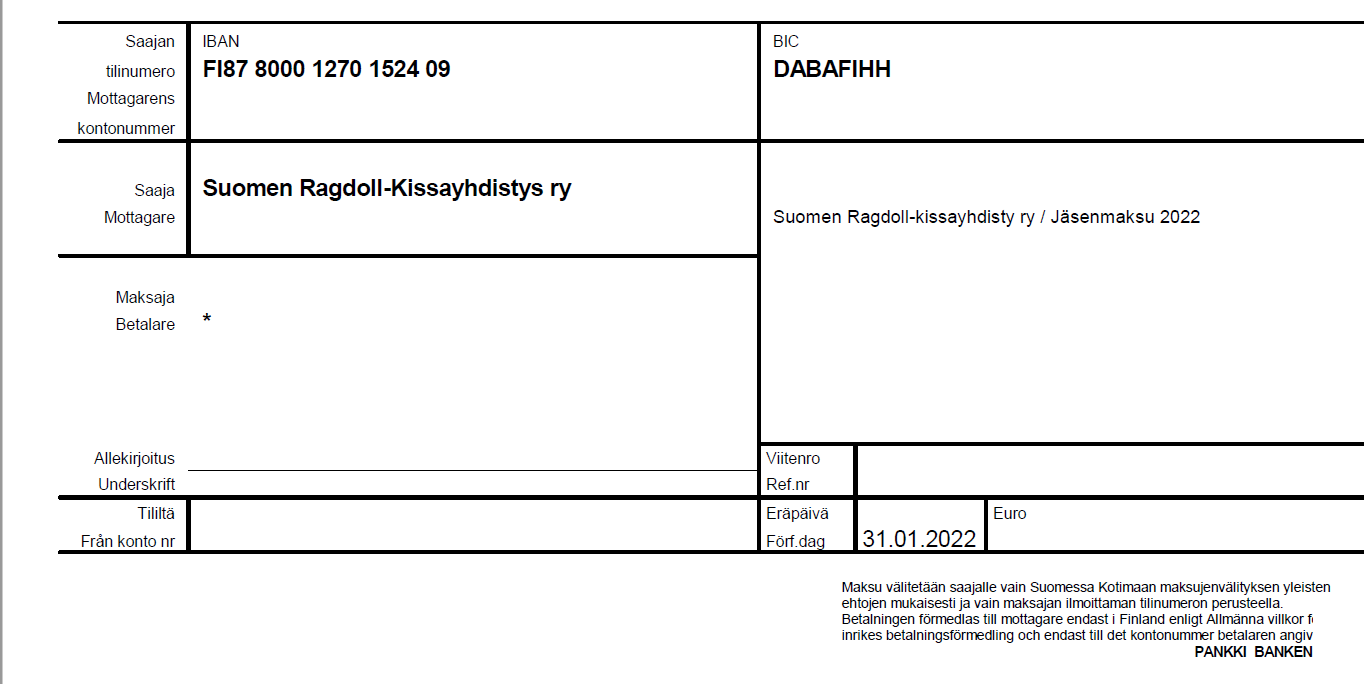 